PENGARUH  INDEPEDENSI DAN PROFESIONALISME AUDITOR TERHADAP KUALITAS AUDIT (Studi Pada 10 Kantor Akuntan Publik di Kota Bandung)SKRIPSIUntuk memenuhi salah satu syarat sidang skripsi guna memperoleh gelar Sarjana Ekonomi 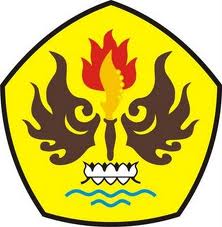 Oleh : Rima Suci Mustika104020088
PROGRAM STUDI AKUNTANSIFAKULTAS EKONOMI DAN BISNISUNIVERSITAS PASUNDANBANDUNG2017PENGARUH  INDEPEDENSI DAN PROFESIONALISME AUDITOR TERHADAP KUALITAS AUDIT (Studi Pada 10 Kantor Akuntan Publik di Kota Bandung)SKRIPSIUntuk memenuhi salah satu syarat sidang skripsi  guna memperoleh gelar Sarjana Ekonomi Program Studi Akuntansi Fakultas Ekonomi dan Bisnis Universitas Pasundan BandungBandung, Agustus 2017Mengetahui,DosenPembimbingJustiniaCastellani, SE. Msi., Ak., CA.Dekan,				Ketua Program Studi	Dr. AtangHermawan, SE.,M.SIE., Ak.Drs. R. MuchamadNoch,M.Ak.,Ak., CA